ЧЕРКАСЬКА ОБЛАСНА РАДАГОЛОВАР О З П О Р Я Д Ж Е Н Н Я25.06.2021                                                                                       № 220-рПро внесення змін до розпорядження голови обласної ради від 10.06.2021 № 182-рВідповідно до статей 56, 59 Закону України «Про місцеве самоврядування
в Україні»:внести до розпорядження голови обласної ради від 10.06.2021 № 182-р «Про конкурсний відбір суб’єктів оціночної діяльності» зміни, змінивши 
у пункті 1 цифри та слова «7 липня 2021 року» цифрами та словами «21 липня 2021 року».Заступник голови			М. МУШІЄК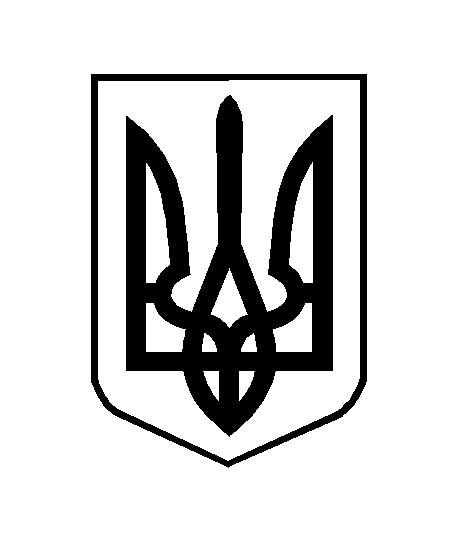 